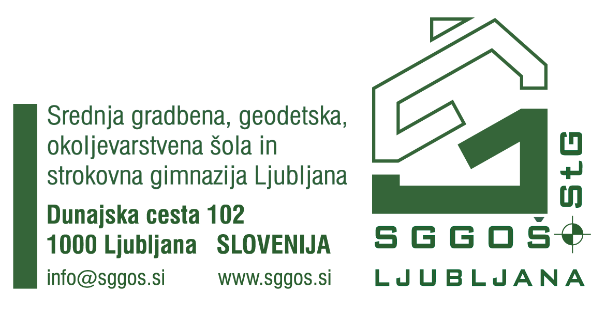 UČITELJSKI ZBOR  GRADBENI TEHNIK - PTI PredmetletnikletnikslovenščinaJuvan Berič KsenijaJuvan Berič KsenijaangleščinaMandeljc MatejMandeljc MatejumetnostVogrič MatjanamatematikaMrak Merhar IrenaMrak Merhar IrenazgodovinaPšenica TomažgeografijaPšenica TomažsociologijaPirnovar Kadrijevič DagmarfizikaKukec MihakemijaMezgec KarinstavbarstvoŽirovnik Grudnik PetraŽirovnik Grudnik Petragradbena mehanikaPostolova BiljanaPostolova BiljanakalkulacijeŽirovnik Grudnik Petrageodezija v gradbeništvuPoznič Alešgradbeni inženirski objektiPostolova BiljanaPostolova Biljanaosnove projektiranjaŽirovnik Grudnik PetraŽirovnik Grudnik Petraprojektiranje gradbenih inženirskih objektovDošler Mihaprojektiranje stavbŽirovnik Grudnik PetraOK statika v gradbeništvuPostolova BiljanaOK inštalacije in detajli v stavbarstvuŽirovnik Grudnik PetraOK matematika za gradbenikeMrak Merhar IrenaMrak Merhar IrenaOK mehanika konstrukcijPostolova BiljanaOK vodovod, kanalizacijaPostolova BiljanaPraktično usposabljanje z delomDebevc Miha